＜参加申込書＞※メールでお申し込みいただいた方には，返信にて受付確認のご連絡をいたします。＜会場地図＞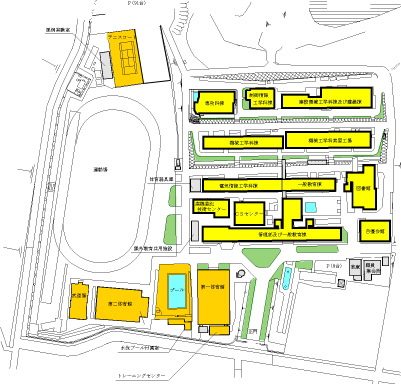 参加申込書：「初心者のためのTOEIC入門」講習会	(2021/8/18)会 社 名	：　　　　　　　　　　　　　　　　　　　　　　　　　　　　　　　　　　　　電話番号	：　　　　　　　　　　　　　　　　　　　　　　　　　　　　　　　　　　　　e-mail	：　　　　　　　　　　　　　　　　　　　　　　　　　　　　　　　　　　　　所    属	：　　　　　　　　　　　　　　　　　　　　　　　　　　　　　　　　　　　　氏    名	：　　　　　　　　　　　　　　　　　　　　　　　　　　　　　　　　　　　　TOEIC受験経験：　　なし　，　　　あり（差支えなければご記入ください。　L     点 , R 　  点）